ΕΠΑΝΑΛΗΠΤΙΚΕΣ ΑΣΚΗΣΕΙΣ ΓΛΩΣΣΑΣΒ΄ΔΗΜΟΤΙΚΟΥΤΜΗΜΑ ΥΠΟΔΟΧΗΣ 2ΟΝΟΜΑ:________________________1)Να κλίνεις τα παρακάτω ουσιαστικά και στους δύο αριθμούς:2) Να συμπληρώσεις τα παρακάτω κενά με το κατάλληλο επίθετο της παρένθεσης:(λαϊκή, κατσαρά, γυάλινο, μακριά, φρέσκα, δυνατός, ακριβό, καθαρός)Το παιδί έσπασε το ____γυάλινο_____ βάζο.Η Κική αγόρασε ένα πολύ __ακριβό_________ φόρεμα.Στα ψαράδικα δε βρίσκεις πάντα __φρέσκα_________ ψάρια.Ο ___δυνατός_________ αέρας έριξε κάτω τις γλάστρες.Η μητέρα αγοράζει φρούτα και λαχανικά από τη __λαϊκή____ αγορά.3) Να κλίνεις τα παρακάτω ρήματα σε όλα τα πρόσωπα: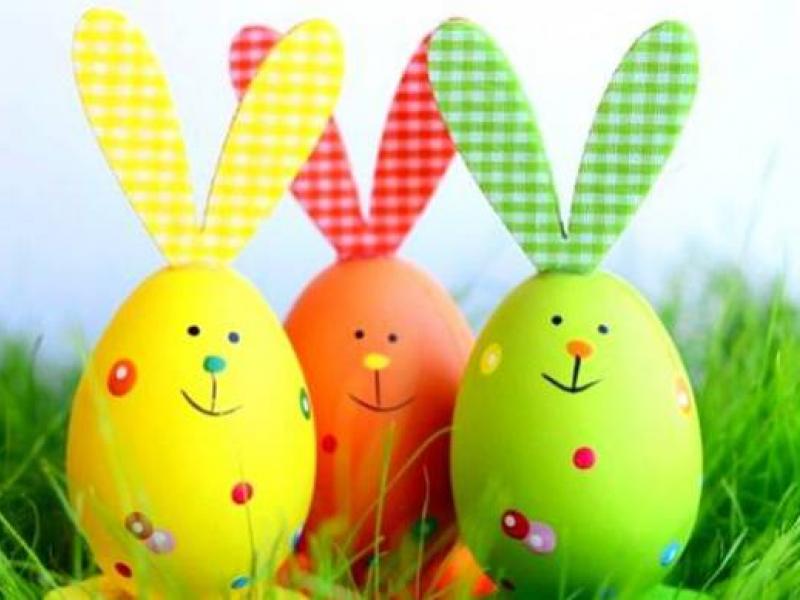 Καλό Πάσχα και καλές διακοπές!!! Αν έχεις όρεξη για κατασκευές, επισκέψου τον παρακάτω σύνδεσμο για να φτιάξεις εύκολα:https://www.e-mama.gr/10-easy-inexpensive-diy-easter-crafts/Ενικός ΑριθμόςΠληθυντικός ΑριθμόςΟν.ο         γιατρόςοι       γιατροίΓεν.του    γιατρούτων    γιατρώνΑιτ.τον   γιατρότους    γιατρούςΚλητ.-        γιατρέ-            γιατροίΕνικός ΑριθμόςΠληθυντικός ΑριθμόςΟν.ο         δρόμοςοι   δρόμοιΓεν.του    δρόμουτων   δρόμωνΑιτ.τον     δρόμοτους  δρόμουςΚλητ.  δρόμε δρόμοιΕνικός ΑριθμόςΠληθυντικός ΑριθμόςΟν.η            φωλιάοι	φωλιέςΓεν.της        φωλιάςτων	φωλιώνΑιτ.την        φωλιάτις	φωλιέςΚλητ.-	φωλιά-	φωλιέςΕνικός ΑριθμόςΠληθυντικός ΑριθμόςΟν.η         τράπεζαοι τράπεζεςΓεν.της    τράπεζαςτων τραπεζώνΑιτ.την     τράπεζατις τράπεζεςΚλητ.-         τράπεζα-     τράπεζεςΕγώαγγίζωβγαίνωμαλώνωμαζεύωέχωείμαιδιαβάζωΕσύαγγίζειςβγαίνειςμαλώνειςμαζεύειςέχειςείσαιδιαβάζειςΑυτόςαγγίζειβγαίνειμαλώνειμαζεύειέχειείναιδιαβάζειΕμείςαγγίζουμεβγαίνουμεμαλώνουμεμαζεύουμεέχουμεείμαστεδιαβάζουμεΕσείςαγγίζετεβγαίνετεμαλώνετεμαζεύετεέχετεείστεδιαβάζετεΑυτοί αγγίζουνβγαίνουνμαλώνουνμαζεύουνέχουνείναιδιαβάζουν